Akční tvorba: druh malby, který se rozvinul především v USA na konci 40. let 20. stoletísoučást americké radikální abstrakce, osvobodila americkou malbu od evropského vlivu - vznikla jako výsledek hledání americké tváře umění neovlivněné evropským vývojemmalba je především záležitostí fyzickou => hlavní roli zde hraje především samotný akt malování - tento proces však nejde zachovat, proto se prodávají výsledné produkty tohoto aktu – obrazyv rámci action painting vznikla v USA 2 centra s protichůdnými postoji:newyorská škola - pohyb vychází z ramene (je rozmáchlejší) - hlavní představitel Jackson Pollockkalifornská škola - pohyb vychází pouze ze zápěstí (je intimnější) - hlavní představitel Mark Tobey  je umělecká forma, která se zaměřuje na akce a události.Tato forma umění se často využívá ke kritice společnosti, politiky a kultury. Umělci této formy se snaží vytvořit provokativní a neobvyklé situace, aby upozornili na určité problémy.Land art:je to umělecká forma, která se zaměřuje na přírodu a krajinyumělci této formy vytvářejí skulptury a instalace z přírodních materiálů, jako jsou kameny, větve a země => tyto skulptury jsou často velmi velké a impozantní a mohou být viděny z velké dálky.Pokud chcete vytvořit land art s dětmi, můžete je povzbudit, aby vytvořili mandaly nebo spirály z přírodních materiálů. Mandalou se rozumí kruhový obrazec, který se skládá z různých prvků. Můžete vytvořit mandalu z přírodních materiálů, jako jsou listy, květiny a větve. Tato činnost může pomoci studentům rozvíjet svou kreativitu a fantazii.Pokud chcete využít land art ve škole, můžete také využít procházky přírodou. Studenti mohou prozkoumat okolní krajinu a najít přírodní materiály, které mohou použít k tvorbě svých uměleckých děl. Tato činnost může pomoci studentům rozvíjet své pozorovací schopnosti a znalosti přírody.Konceptuální umění:je umělecká forma, která se zaměřuje na myšlenky a koncepty. Umělci této formy se snaží vytvořit umělecká díla, která jsou intelektuální a filozofická. Tyto díla mohou být abstraktní a neviditelná a mohou být prezentována v různých formách, jako jsou texty, fotografie a videa.Terry Atkinson: Atkinson byl spoluzakladatelem skupiny Fine-Artz a Art & Language. Jeho práce se často zaměřuje na kritiku společnosti a politiky. Jedno z jeho nejznámějších děl je “The Manual”, které se skládá z řady instrukcí, které mohou být použity k vytvoření uměleckého díla.Michael Baldwin: Baldwin byl také spoluzakladatelem skupiny Art & Language. Jeho práce se často zaměřuje na kritiku uměleckého světa a institucí. Jedno z jeho nejznámějších děl je “Ikon”, které se skládá z řady fotografií, které zobrazují různé ikonické obrazy.Například, můžete vytvořit konceptuální fotografii. Tento druh fotografie se zaměřuje na myšlenky a koncepty, a nikoli na estetiku nebo krásu. Můžete se pokusit zachytit určitý koncept nebo myšlenku pomocí fotografie. Například, můžete vytvořit sérii fotografií, které zobrazují různé aspekty určitého tématu.Dále můžete požádat studenty, aby vytvořili konceptuální mapu na určité téma. Konceptuální mapa je grafické zobrazení myšlenek a konceptů, které jsou propojeny pomocí šipek a textových popisků. Tento nástroj může pomoci studentům lépe porozumět složitým konceptům a uspořádat své myšlenky.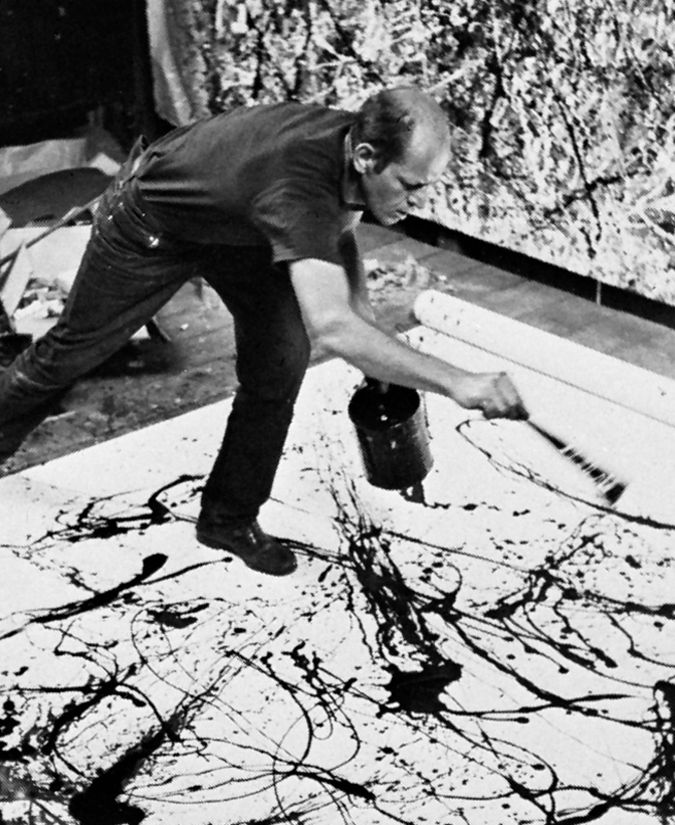 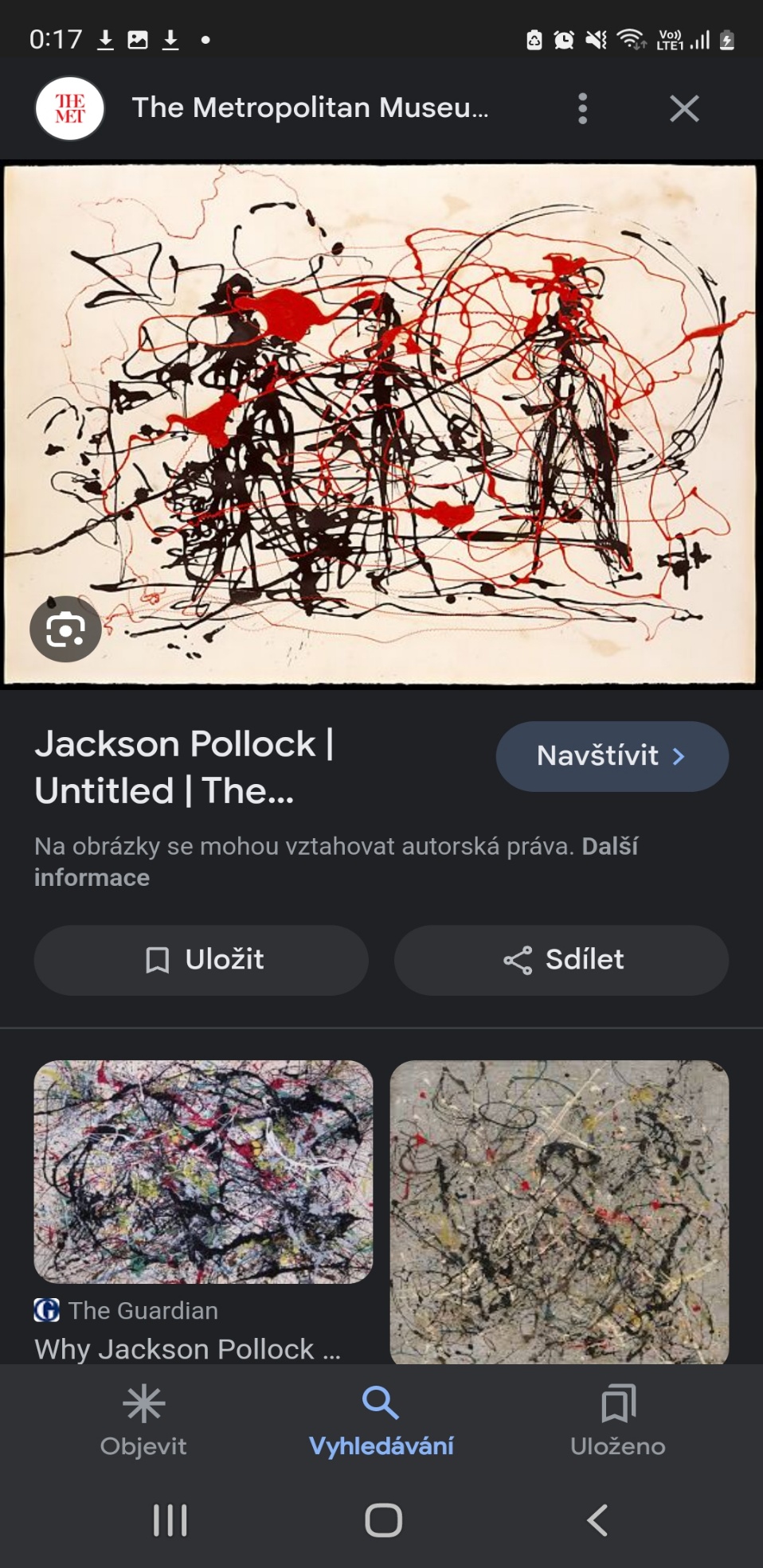 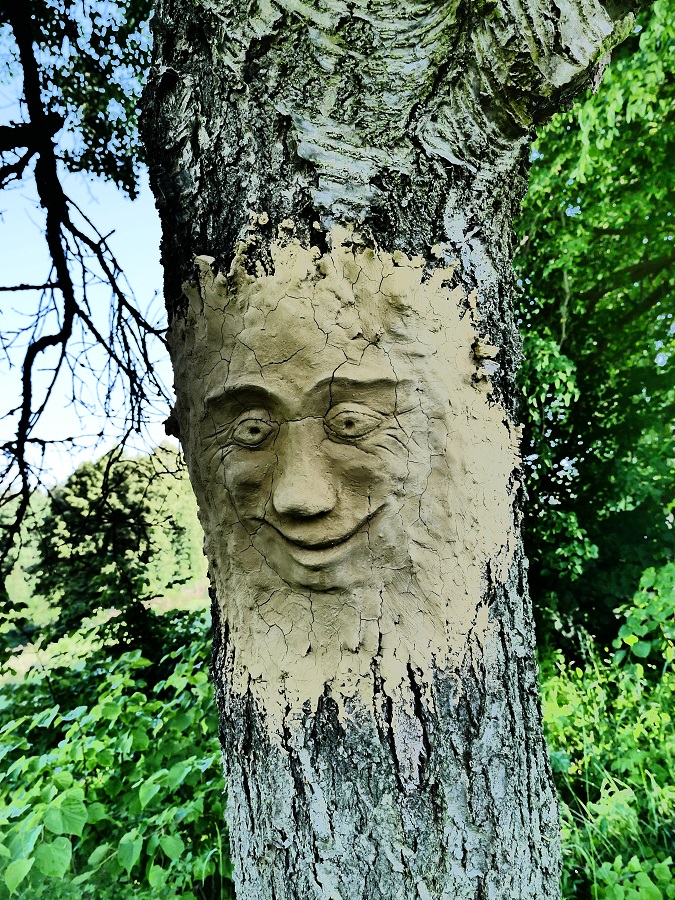 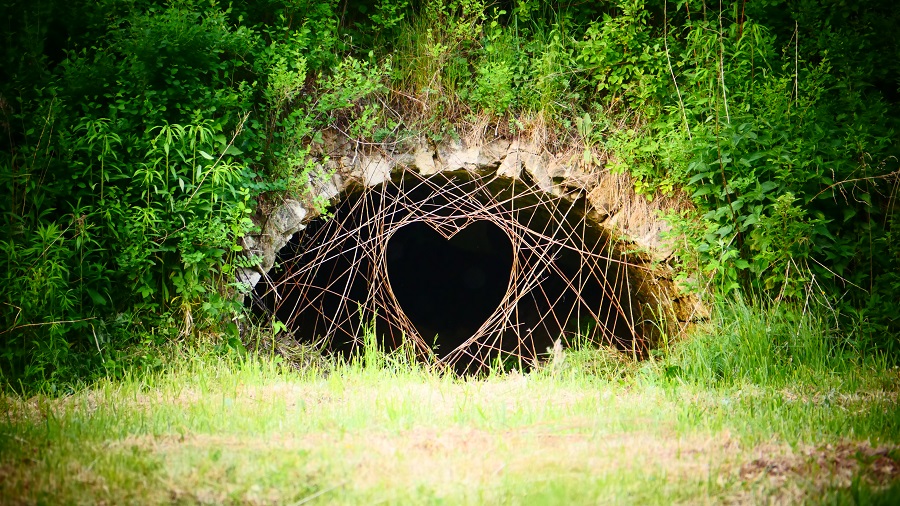 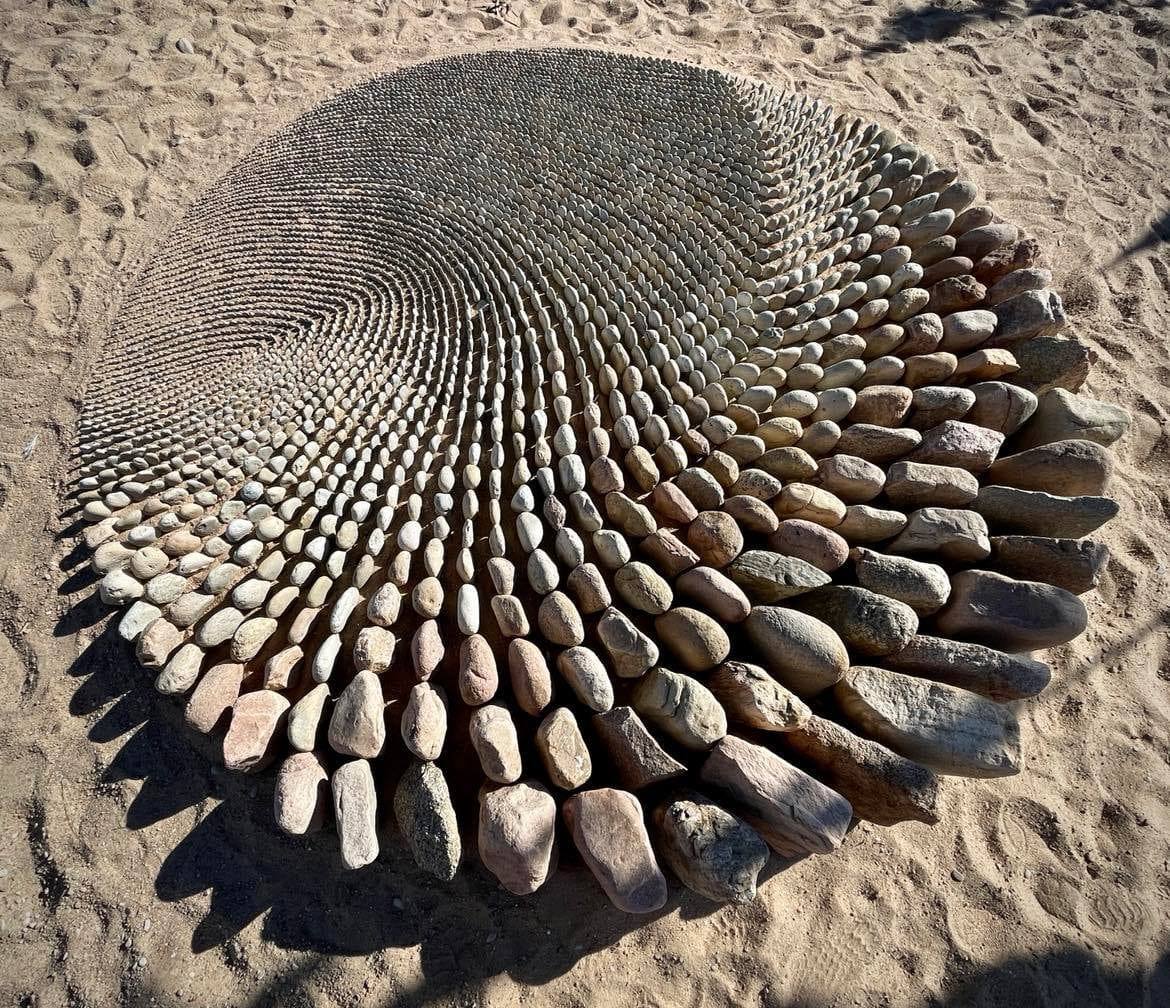 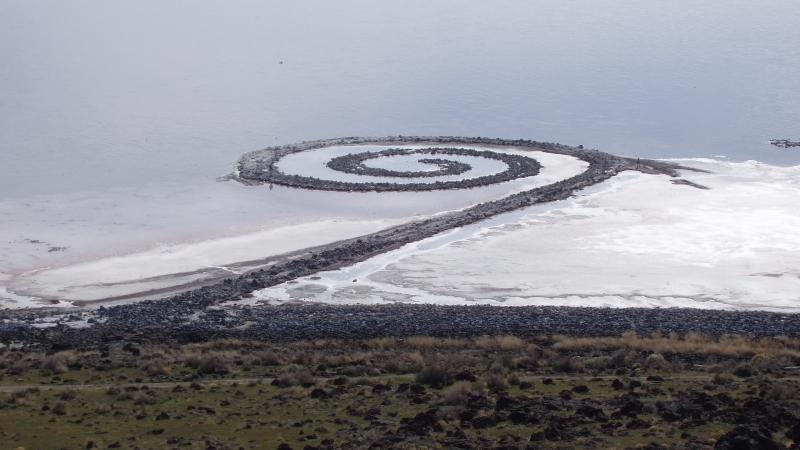 